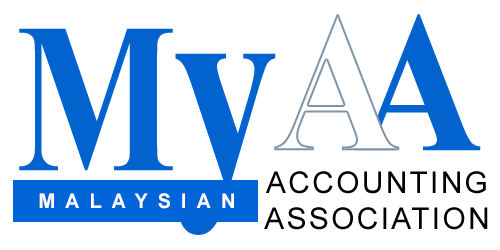 MEMBERSHIP APPLICATIONFOR OFFICE USE ONLYDate of Receipt of Application:Membership ID:Applicant InformationApplicant InformationApplicant InformationTitle:Title:Title:Name:Name:Name:Date of birth:IC/Passport No:Place of birth:Home address:Home address:Home address:Postcode:City:State:Country:Email:Phone:Employment InformationEmployment InformationEmployment InformationPosition:Position:Position:Current employer:Current employer:Current employer:Employer address:Employer address:Employer address:Postcode:City:State:CountryPhone:Fax:MEMBERSHIP FEESMEMBERSHIP FEESMEMBERSHIP FEESSubscription Fee: (please tick) Ordinary Member	RM100.00 50.00 p.a. Life Member	RM300.00 Associate Member	RM50.00 p.a. Institutional Member	RM1,000.00 p.a.Subscription Fee: (please tick) Ordinary Member	RM100.00 50.00 p.a. Life Member	RM300.00 Associate Member	RM50.00 p.a. Institutional Member	RM1,000.00 p.a.Subscription Fee: (please tick) Ordinary Member	RM100.00 50.00 p.a. Life Member	RM300.00 Associate Member	RM50.00 p.a. Institutional Member	RM1,000.00 p.a.SignaturesSignaturesSignaturesI authorize the verification of the information provided on this form as to my credit and employment. I authorize the verification of the information provided on this form as to my credit and employment. I authorize the verification of the information provided on this form as to my credit and employment. Signature of applicant:Signature of applicant:Date: